Advertisement:Store Sign: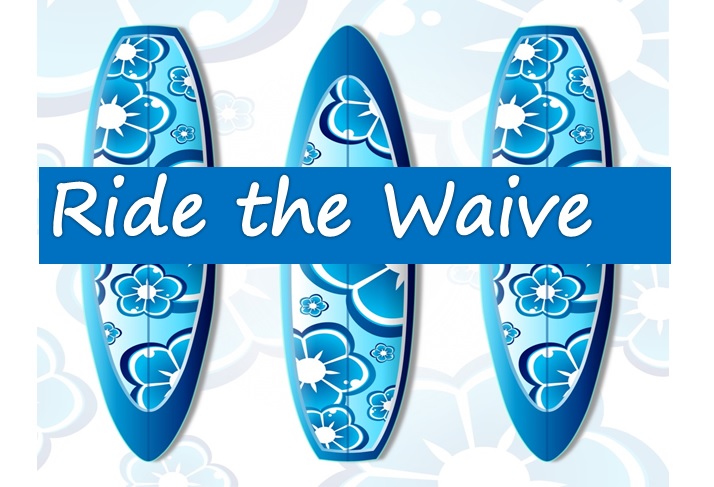 